Hilmar Unified School District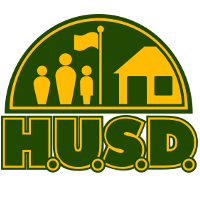 2015-16UNIT PLAN OUTLINE    21st Century Skills (4 Cs of the Common Core):  Critical Thinking, Collaboration, Communication, CreativityFollowing is a Menu of Texts that may be studied during this Unit:      Menu of Activities that may be used with Text #1:Menu of Activities that may be used with Text #2:Menu of Activities that may be used with Text #3:Menu of Activities that may be used with Text #4:Menu of Activities that may be used with Text #5:School Site:     Hilmar Middle School       Hilmar High School        Irwin/Colony High SchoolDepartment:Name of Course:Gr. Level(s):Teacher(s):Trimester or Quarter      1st Trimester        2nd Trimester        3rd Trimester1st Quarter       2nd Quarter       3rd Quarter       4th QuarterApprox. Duration of this Unit:Essential Question:Performance Task / Summ Assessment for this Unit:How will technology be integrated into this unit?Text #1:Level of Text Complexity:      High          Middle High          Middle Low          LowContent AreaTargeted Standards:Literacy-ReadingTargeted Standards:Literacy-WritingTargeted Standards:Brief Description of Activity:Targeted Cognitive Verbs (Bloom’s):Depth of Knowledge(Webb’s DoK Level):Formative Assessments & Checking For Understanding:Text #2:Level of Text Complexity:      High        Middle High        Middle Low        LowContent AreaTargeted Standards:Literacy-ReadingTargeted Standards:Literacy-WritingTargeted Standards:Brief Description of Activity:Targeted Cognitive Verbs (Bloom’s):Depth of Knowledge(Webb’s DoK Level):Formative Assessments & Checking For Understanding:Text #3:Level of Text Complexity:      High        Middle High        Middle Low        LowContent AreaTargeted Standards:Literacy-ReadingTargeted Standards:Literacy-WritingTargeted Standards:Brief Description of Activity:Targeted Cognitive Verbs (Bloom’s):Depth of Knowledge(Webb’s DoK Level):Formative Assessments & Checking For Understanding:Text #4:Level of Text Complexity:      High        Middle High        Middle Low        LowContent AreaTargeted Standards:Literacy-ReadingTargeted Standards:Literacy-WritingTargeted Standards:Brief Description of Activity:Targeted Cognitive Verbs (Bloom’s):Depth of Knowledge(Webb’s DoK Level):Formative Assessments & Checking For Understanding:Text #5:Level of Text Complexity:      High        Middle High        Middle Low        LowContent AreaTargeted Standards:Literacy-ReadingTargeted Standards:Literacy-WritingTargeted Standards:Brief Description of Activity:Targeted Cognitive Verbs (Bloom’s):Depth of Knowledge(Webb’s DoK Level):Formative Assessments & Checking For Understanding: